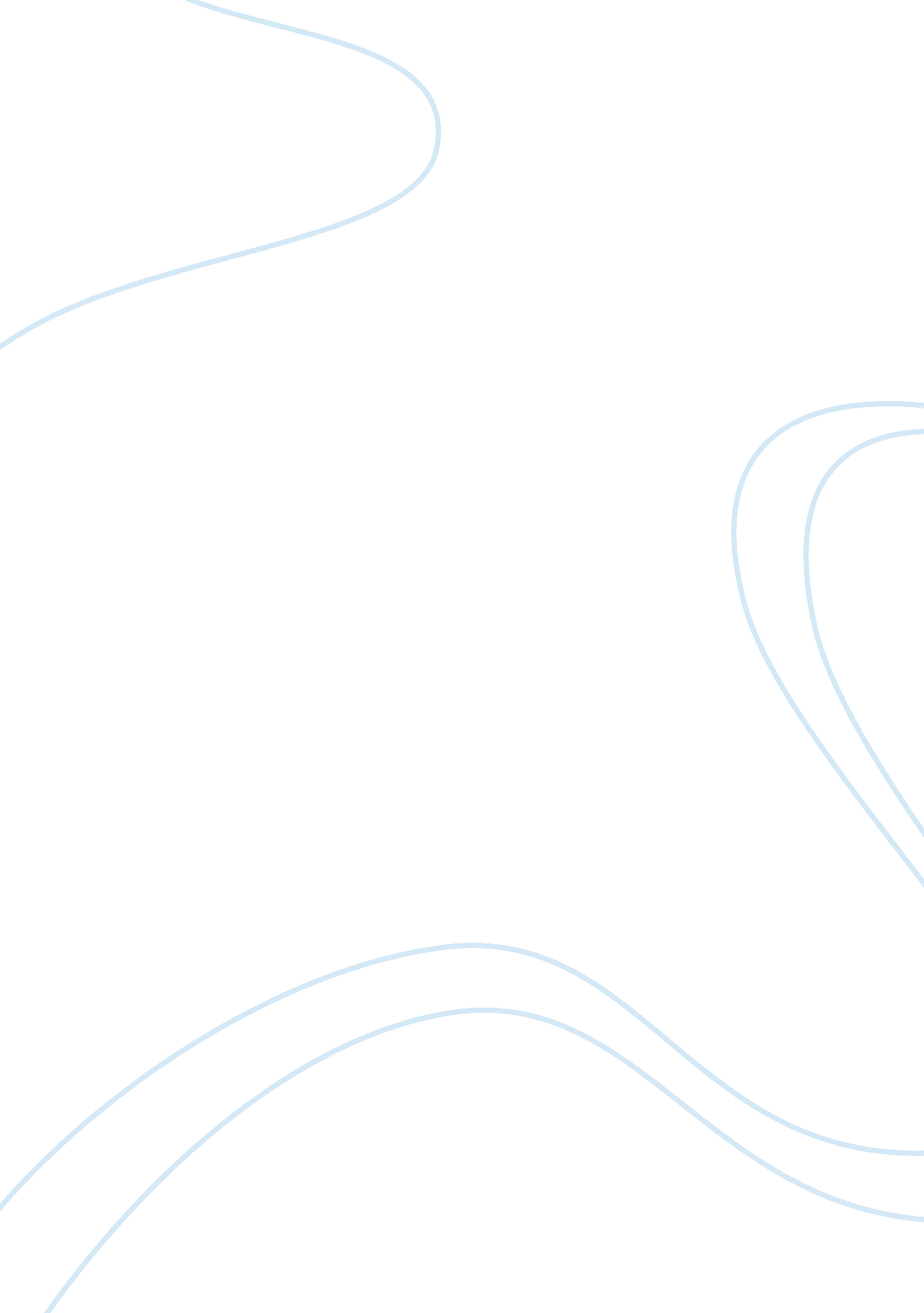 Matrix college essay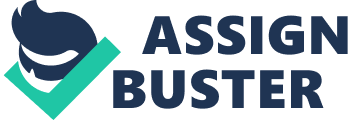 The Matrix: Our Perception On Reality Do we as human beings believe that we live in a society controlled only by what we think is real? Do we honestly think that our life is placed in a world where we control everything that happens? I simply believe the human race is scared of the thought that we could possibly be just a fixture wrapped inside another layer of life and manipulated to think we are the ones in power of the choices we make. When society brings out these questions we refuse to believe them. We are though fascinated by the comments, but yet in our mind we discard them and think of those things as just far fetched ideas of someones imagination. Are we scared of what reality could be? Or do we really believe these things to be just tales? Reality in my mind exists as far as our imagination can take us. I like to believe it is ones own choice to contemplate what reality is, but then again does society play a part in this decision? The 1999 film The Matrix demonstrates how we are concerned The Matrix shows us a different outlook on life and what it possibly could be. Neo ( a character in the movie), receives a dose of the unbelievable and is given the choice to explore what reality really is. He of course has to adapt to this state of mind and decide what he believes. He is constantly asked if the things he used to love really are what society says they are or if they are just figments of his imagination. This is true though. What is a hamburger? Society placed a name on it but is it really a hamburger? How do we really even know what a hamburger is? Society has always been scared of the unknown. Once something is discovered it must go through cycles and tests before we can accept it. Of course once we do accept it we place a tag on it. We want to believe discoveries to be explained and understood, but how do really understand something if say we can not see it, or taste it, or feel it. We ask question but sometimes we do not receive answers. We live only on what we can see physically and not on what we cannot see or yet even understand. In the Matrix it brings out these questions that ponder on in our minds. We do not take the initiative to understand what really might exist. Instead we get our ideas and thoughts from what others tell us. In the Matrix theres a scene where Neo is being reprogrammed like a computer. His programming consists of a variety of new skills in which he never knew in the society that he used to operate in. This brings up the question, Could we really be just a type of protocol that consists of programs that society has installed upon us? We of course would never believe anything like that could ever happen because we in our physical state have never experienced something like that. Though what about what goes on while were dreaming? Do we have the power to control what we dream? During this state of mind something could possibly be installing new programs in our mind and we would never know it. These are questions I leave up to you to decide. Another question that comes to mind is, Do we really believe that one day genetic engineering will be able to take the place of all human duties? This question scares society very much so. We want to believe that since we made the machines that we can control them. You have to think though, if there smart enough to carry all the resonsibitlites of humans, could they Walker 3 one day program themselves? The human race might easily permit itself to drift into a passion of such dependence on the machine that it would have no choice but to accept all of the machines decisions (Joy, 2). This is indeed a scary factor. Just like the Matrix demonstrated how Neo was programmed by a machine. He performed all his tasks and duties by what the machines installed in him. The Greatest challenge Neo faced in the movie was accepting what the truth really was. All along we learned that the world he once lived in was all along controlled by machines and it was his duty being the chosen one to destroy those machines controlling this make believe world. Biological species almost never survive encounters with superior species (Joy, 2). If that is to be true how would society fight against a false reality if they dont control it? Are perception on what reality is, is really vague in some cases. The Matrix brings out fears in our society. Most us though are not given the chance like Neo to even know how to go about discovering what reality really is. We try to hide these questions and continue to believe only the physical aspects which we encounter in life. Other scenes in the movie show us being born in mass quantities like farming. Nobody remembers being born…….. nobody really asks questions as to why they are born with talents in which they didnt conceive from their parents. Maybe these are questions we should ask ourselves. How long will we continue to believe what society has placed upon us? Will death give us the answers to all these things or will we one day be given the chance to fully understand everything? We though believe and understand we are born in the womb of our mother. We have seen and witnessed this birth with our own eyes, though just not our own birth. It is much easier for society to swallow Walker 4 things in which are not unknown. Still again we are fascinated with the idea Neo does not allow himself to believe he is the chosen one to administer this new outlook of reality and uncover the truth behind the Matrix till the very end. He is told over and over by the superior Morphius ( leader of Neos ne founded environment). He challenges Morphius even though Morphius tells him that he is the one. All it takes Neo freeing his mind to uncover the truth behind the Matrix. All along he finds out he has been living in the Matrix his whole life. Life slowly forms, then creatures aspire which creates intelligence, along with survival which develops technology (Sagan, 9). This is to be believed how life evolves and creates a society. Whether not it to be true, it has formed our perception of reality based on the things that we know. Though all these ideas aspire through movies and stories, the Matrix is a great example of how we demonstrate concern about our perception on reality. We ponder with these ideas though of course dont actually believe them. It does how ever bring up a fear that the unknown could possibly happen. Time though will continue to slowly change our perception over and over. back in the early 1800s people thought trips to the moon were just tall tales and could never happen. We need to be careful of what we fear, for our reality could one day change for the good or the bad. Bibliography: 